ESTADO DE SANTA CATARINA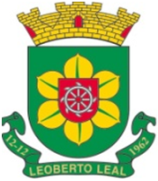 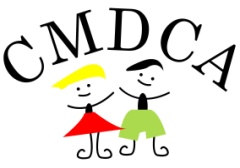 MUNICÍPIO DE LEOBERTO LEALCONSELHO MUNICIPAL DOS DIREITOS DA CRIANÇA E DO ADOLESCENTEO Conselho Municipal dos Direitos da Criança e do Adolescente de Leoberto Leal/SC, no uso de suas atribuições legais, considerando o disposto no art. 132 e 139 da Lei Federal n. 8.069/1990 (Estatuto da Criança e do Adolescente), na Resolução Conanda n. 170/2014, na Lei Municipal n. 939/2012 e Lei Municipal n. 1.412/2019, torna público o resultado da eleição suplementar para a escolha dos membros do Conselho Tutelar de Leoberto Leal/SC, conforme previsto no Edital 001/2022/CMDCA. RESULTADO DOS VOTOSLeoberto Leal/SC, 19 de Setembro de 2022.GIAN CARLOS KNAULPresidente do CMDCALISTA DE CANDIDATOS INSCRITOSLISTA DE CANDIDATOS INSCRITOSLISTA DE CANDIDATOS INSCRITOSLISTA DE CANDIDATOS INSCRITOSNº de InscriçãoNome do InscritoTotal de VotosResultado02Ana Cláudia André46Eleita03Larissa Mikeli Becker30Eleita